ACTIVIDAD DE SOCIALESESPACIO Y VIA PUBLICA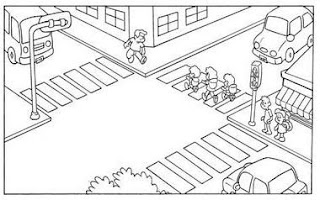 Escribe el número donde corresponde:1.- Paso de cebra2.- Semáforo3.- Calzada4.- Acera5.- Peatones6.- Vehículo